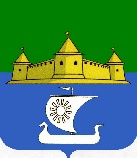 МУНИЦИПАЛЬНОЕ ОБРАЗОВАНИЕ«МОРОЗОВСКОЕ ГОРОДСКОЕ ПОСЕЛЕНИЕ  ВСЕВОЛОЖСКОГО МУНИЦИПАЛЬНОГО РАЙОНА ЛЕНИНГРАДСКОЙ ОБЛАСТИ»СОВЕТ ДЕПУТАТОВР Е Ш Е Н И Еот 18 мая 2023 года № 19	В соответствии с Бюджетным кодексом Российской Федерации, с Федеральным законом от 06 октября 2003 года № 131-ФЗ «Об общих принципах организации местного самоуправления в Российской Федерации», Уставом муниципального образования «Морозовское городское поселение Всеволожского муниципальный района Ленинградской области», рассмотрев проект решения «Об утверждении отчета об исполнении бюджета муниципального образования «Морозовское городское поселение Всеволожского муниципального района Ленинградской области» за  2022 год», совет депутатов принялРЕШЕНИЕ:  1.  Поручить администрации муниципального образования «Морозовское городское поселение Всеволожского муниципального района Ленинградской области» опубликовать Проект решения «Об утверждении отчета об исполнении бюджета муниципального образования «Морозовское городское поселение Всеволожского муниципального района Ленинградской области» за  2022 год», в порядке, установленном для официального опубликования муниципальных правовых актов и иной официальной информации, с размещением проекта в сети «Интернет».2.  Назначить проведение публичных слушаний на 19 июня 2023 года на 16 ч.00 мин. в здании МБУ «Дом Культуры им. Чекалова» по адресу: Ленинградская область, Всеволожский район, г.п.им. Морозова, пл. Культуры, д. 3.3.  Поручить администрации муниципального образования «Морозовское городское поселение Всеволожского муниципального района Ленинградской области» организовать проведение публичных слушаний по проекту решения «Об утверждении отчета об исполнении бюджета муниципального образования «Морозовское городское поселение Всеволожского муниципального района Ленинградской области» за 2022 год».4. Утвердить информационное сообщение о проведении публичных слушаний, согласно Приложению № 1 настоящего решения.       5.    Настоящее решение вступает в силу с момента его принятия.6.  Опубликовать настоящее решение в газете «Морозовская муниципальная газета» и разместить на официальном сайте муниципального образования «Морозовское городское поселение Всеволожского муниципального района Ленинградской области» adminmgp.ru.Глава муниципального образования 			                                                 С.А. Пирютков ИНФОРМАЦИОННОЕ СООБЩЕНИЕ о проведении публичных слушаний по проекту решения совета депутатов «Об утверждении отчета об исполнении бюджета муниципального образования «Морозовское городское поселение Всеволожского муниципального района Ленинградской области» за 2022 год»Проведение публичных слушаний осуществляется в соответствии с Положением о порядке проведения публичных слушаний на территории муниципального образования «Морозовское городское поселение Всеволожского муниципального района Ленинградской области», утвержденным решением совета депутатов № 40 от 26 июня 2018 года.С информацией о проекте, подлежащем рассмотрению на публичных слушаниях можно ознакомиться:- по адресу: Ленинградская область, Всеволожский район, г.п.им. Морозова, ул. Спорта, д. 5, до 16 июня 2023 года включительно;- на официальном сайте муниципального образования «Морозовское городское поселение Всеволожского муниципального района Ленинградской области» www.adminmgp.ru;- в официальном печатном источнике средств массовой информации в газете «Морозовская муниципальная газета».Собрание участников публичных слушаний состоится 19 июня 2023 года в 16 ч.00 мин. в здании МБУ «Дом Культуры им. Чекалова» по адресу: Ленинградская область, Всеволожский район, г.п.им. Морозова, пл. Культуры, д. 3.Предложения и поправки к проекту решения «Об утверждении отчета об исполнении бюджета муниципального образования «Морозовское городское поселение Всеволожского муниципального района Ленинградской области» за 2022 год» принимаются в письменной форме до 16 июня 2023 года включительно с 10:00 до 17:00 часов по адресу: Всеволожский район, г.п. им. Морозова, ул. Спорта, дом № 5. О назначении публичных слушаний по проекту решения совета депутатов «Об утверждении отчета об исполнении бюджета муниципального образования «Морозовское городское поселение Всеволожского муниципального района Ленинградской области» за 2022 год»Приложение № 1 к решению совета депутатов муниципального образования «Морозовское городское поселение Всеволожский муниципальный район Ленинградской области»от «18» мая 2023 г. № 19